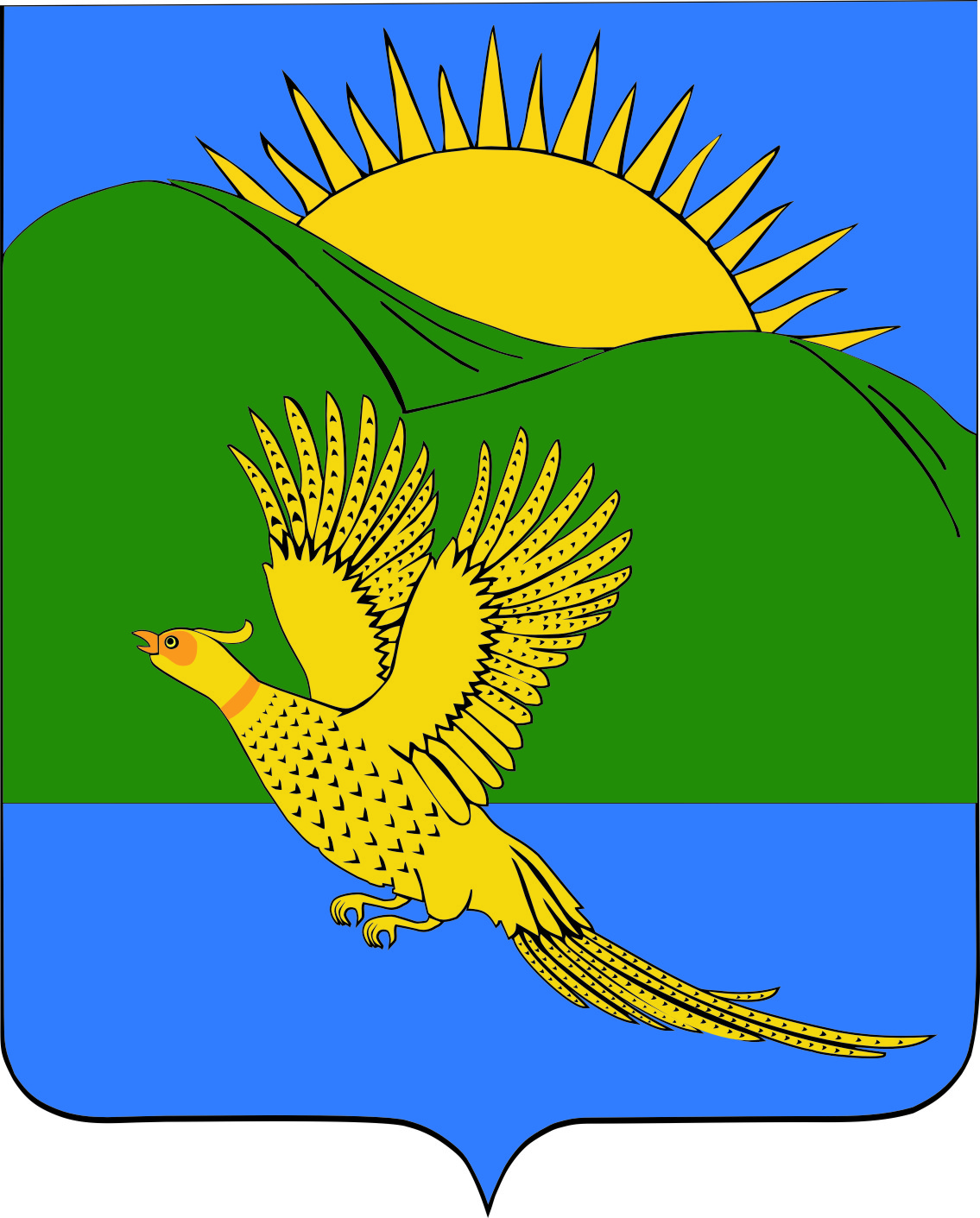 ДУМАПАРТИЗАНСКОГО МУНИЦИПАЛЬНОГО РАЙОНАПРИМОРСКОГО КРАЯРЕШЕНИЕ				       село Владимиро-Александровское	26.12.2014.									             	    №  131Руководствуясь статьей 15 части 1 Федерального закона от 06.10.2003 № 131-ФЗ "Об общих принципах организации местного самоуправления в Российской Федерации", статьями 8,24 Градостроительного кодекса Российской Федерации № 190-ФЗ от 29.12.2004,  статьей 6 Федерального закона от 29.12.2004 № 191-ФЗ "О введении в действие Градостроительного кодекса Российской Федерации", Дума Партизанского муниципального района решила:1. Принять муниципальный правовой акт Положение об утверждении местных нормативов градостроительного проектирования Партизанского муниципального района (прилагается).2. Направить муниципальный правовой акт главе Партизанского муниципального района для подписания и официального опубликования.3. Настоящее решение вступает в силу со дня его официального опубликования.Председатель Думы 								С.Е. ШерстневМУНИЦИПАЛЬНЫЙ ПРАВОВОЙ АКТПОЛОЖЕНИЕоб утверждении местных нормативов градостроительного проектирования Партизанского муниципального районаПринят решением Думы Партизанскогомуниципального районаот  26.12.2014   №  1311. Настоящее Положение разработано в соответствии с Конституцией Российской Федерации, Федеральным законом от 06.10.2003 № 131-ФЗ "Об общих принципах организации местного самоуправления в Российской Федерации", Градостроительным кодексом Российской Федерации № 190-ФЗ от 29.12.2004, Федеральным законом от 29.12.2004  № 191-ФЗ "О введении в действие Градостроительного кодекса Российской Федерации", Уставом Партизанского муниципального района.2. Настоящее Положение определяет состав, порядок подготовки и утверждения местных нормативов градостроительного проектирования Партизанского муниципального района (далее-местные нормативы).3. Не допускается утверждение местных нормативов градостроительного проектирования, содержащих минимальные расчетные показатели обеспечения благоприятных условий жизнедеятельности человека ниже, чем расчетные показатели обеспечения благоприятных условий жизнедеятельности человека, содержащиеся в региональных нормативах градостроительного проектирования.4. Местные нормативы обязательны для соблюдения на всей территории Партизанского муниципального района и применяются: 1) при подготовке проектов документов территориального планирования, градостроительного зонирования и документации по планировке территории муниципального образования, а также при внесении изменений в указанные виды градостроительной документации; 2) при согласовании проектов документов территориального планирования с органами администрации Партизанского муниципального района, а также в случаях, предусмотренных действующим законодательством; 3) при принятии решений и заключении договоров о развитии застроенных территорий.
    5. Местные нормативы разрабатываются с учетом: 1) социально-демографического состава и плотности населения Партизанского муниципального района; 2) планов и программ комплексного социально-экономического развития Партизанского муниципального района; 3) предложений Думы Партизанского муниципального района и заинтересованных лиц.
     6. Нормативы градостроительного проектирования Партизанского муниципального района устанавливают совокупность расчетных показателей минимально допустимого уровня обеспеченности объектами благоустройства территории, иными объектами местного значения и расчетных показателей максимально допустимого уровня территориальной доступности таких объектов для населения Партизанского муниципального района.7. Решение о подготовке местных нормативов градостроительного проектирования принимается администрациейПартизанского муниципального района. 8. Разработку (внесение изменений) местных нормативов осуществляет уполномоченный орган администрации Партизанского муниципального района.9. Местные нормативы утверждаются решением Думы Партизанского муниципального района.10. Положение местных нормативов градостроительного проектирования подлежит обязательному официальному опубликованию в средствах массовой информации и размещению на официальном сайте в сети «Интернет».11. Изменения в местные нормативы градостроительного проектирования вносятся в порядке, установленном настоящим Положением для их подготовки и утверждения.12. Настоящее Положение вступает в силу с 01 января 2015  годаГлава Партизанского муниципального района                              К.К.Щербаков26 декабря 2014 года№  131  - МПА О Положении об утверждении   местных нормативов градостроительного проектирования Партизанского муниципального района 